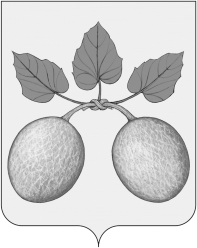 АДМИНИСТРАЦИЯ ГОРОДА СЕРДОБСКА CЕРДОБСКОГО РАЙОНА ПЕНЗЕНСКой ОБЛАСТиПОСТАНОВЛЕНИЕот 09.06.2020 №175г. Сердобск«Об объявлении отбора заявок субъектов малого и среднего предпринимательства на предоставление субсидий направляемых на возмещение части затрат субъектов малого и среднего предпринимательства, занимающихся социально значимыми видами деятельности, в рамках реализации муниципальной программы «Развитие и поддержка малого и среднего предпринимательства в городе Сердобске Сердобского района Пензенской области на 2014-2022 годы»В соответствии с муниципальной программой «Развитие и поддержка малого и среднего предпринимательства в городе Сердобске Сердобского района Пензенской области на 2014-2022 годы», утвержденной постановлением Администрации города Сердобска от 26.06.2014 №225 (с изменениями), постановлением Администрации от 05.06.2020 №171 «Об утверждении Порядка предоставления в 2020 году субсидий, направляемых на возмещение части затрат субъектов малого и среднего предпринимательства, занимающихся социально значимыми видами деятельности, в рамках реализации муниципальной программы «Развитие и поддержка малого и среднего предпринимательства в городе Сердобске Сердобского района Пензенской области на 2014-2022 годы», Статьей 23 Устава городского поселения город Сердобск Сердобского района Пензенской области, -  АДМИНИСТРАЦИЯ ГОРОДА СЕРДОБСКА ПОСТАНОВЛЯЕТ:Утвердить извещение о проведении отбора заявок предоставления субсидий направляемых на возмещение части затрат субъектов малого и среднего предпринимательства, занимающихся социально значимыми видами деятельности, в рамках реализации муниципальной программы «Развитие и поддержка малого и среднего предпринимательства в городе Сердобске Сердобского района Пензенской области на 2014-2022 годы», согласно приложению к постановлению.Дата начала подачи заявок 8 часов 00 минут 10 июня 2020 года, дата окончания подачи заявок 17 часов 00 минут 02 декабря 2020 года.Назначить проведение заседаний комиссии по оказанию финансовой поддержки в сфере малого и среднего предпринимательства на  23 июня 2020 года, 07 июля 2020 года,  21 июля 2020 года, 04 августа 2020 года,  18 августа 2020 года, 01 сентября  2020 года,  15 сентября  2020 года, 29 сентября 2020 года,  13 октября 2020 года,  27 октября  2020 года, 10 ноября  2020 года,  24 ноября  2020 года,  08 декабря  2020 года.В случае полного распределения бюджетных ассигнований, предусмотренных на предоставление поддержки в текущем финансовом году ранее 02 декабря 2020 года, уведомление о завершении отбора публикуется на официальном сайте Администрации города Сердобска в день их полного распределения на отборе.Обеспечить размещение на официальном сайте Администрации города Сердобска в информационно-телекоммуникационной сети Интернет извещение о проведении отбора заявок предоставления субсидий на возмещение части затрат субъектов малого и среднего предпринимательства, занимающихся социально значимыми видами деятельности, в рамках реализации муниципальной программы «Развитие и поддержка малого и среднего предпринимательства в городе Сердобске Сердобского района Пензенской области на 2014-2022 годы».Опубликовать настоящее постановление в информационном бюллетене «Вестник города Сердобска».Контроль за исполнением настоящего постановления возложить на заместителя главы администрации города Сердобска.Глава  администрации                                                       С.А. Варламов